　　　　　　　　　　　　　　　　　　　　　　　　　　　　　　　　　　　　令和５年６月７日保護者　様倉敷市立富田小学校　　　　校長　元長　重人倉敷市立北朝鮮によるミサイル発射時におけるＪアラートによる緊急情報が発信された場合の対応について平素から本校教育の推進につきまして、ご理解とご協力をいただき感謝しております。　さて、先日、北朝鮮による弾道ミサイルの発射があり、Ｊアラートによる緊急情報が発信されました。倉敷市立学校園では子どもたちの安全を確保するために、平成２９年度から、弾道ミサイルが日本の領土・領海に落下した場合および本市を含む岡山県全域においてＪアラートによる緊急情報が発信された場合には、下記のとおり対応することとなっております。ご確認をお願いします。　なお、裏面「弾道ミサイル落下時の行動について」（国民保護ポータルサイト）等をご覧いただき、各ご家庭でも緊急時の対応についてお話しくださいますようお願いいたします。記１　弾道ミサイルが日本の領土・領海に落下した場合　　　本県への影響に関わらず、安全が確認されるまで臨時休業とします。　　　子どもたちがすでに登校している時間帯に落下した場合は、校内で速やかに避難行動を行い、その後状況を適切に判断した上で下校の措置となります。なお、状況の説明や登校の再開については、学校から「eこねっと」等の方法により各家庭へ連絡いたします。２　岡山県においてＪアラートによる緊急情報が発信された場合　①　登校前は　　・　登校前に発信された場合は登校を控え、自宅等、建物の中に退避して安全を確保してください。・　各家庭においては、テレビ等で情報の収集に努めてください。・　登校可能な状況が確認できた場合は、登校の時間、方法等について学校から「eこねっと」等の方法により各家庭へ連絡いたします。安全に気を付けてあわてず登校するよう、各家庭でご指導ください。・　安全が確認できない場合は、自宅等、建物の中で避難を続け、情報収集に努めてください。そのまま終業時刻を過ぎた場合は、臨時休業となります。②　登下校中は・　子どもたちは自分の判断により建物等に避難することが必要となります。近くに建物がない場合は、物陰に身を隠すか地面に伏せ、かばんやランドセル等で頭部を守ります。各家庭でも具体的な避難行動についてご指導ください。③　学校にいるときは・　校舎内にいる場合は、その場所へとどまります。校舎外にいる場合は、速やかに校舎等の中に避難します。・　校舎内では、ガラスの飛散から身を守るためにカーテンを閉めたり窓から離れたりした上で、机の下にもぐるなどして頭部を守ります。　  ・ 十分な安全が確認できた後、教育活動を再開します。※Ｊアラートによる緊急情報の発信があった場合、緊急時の連絡のため、学校の電話回線を空けておく必要があります。学校への問い合わせ電話は、できる限り控えていただきますようお願いします。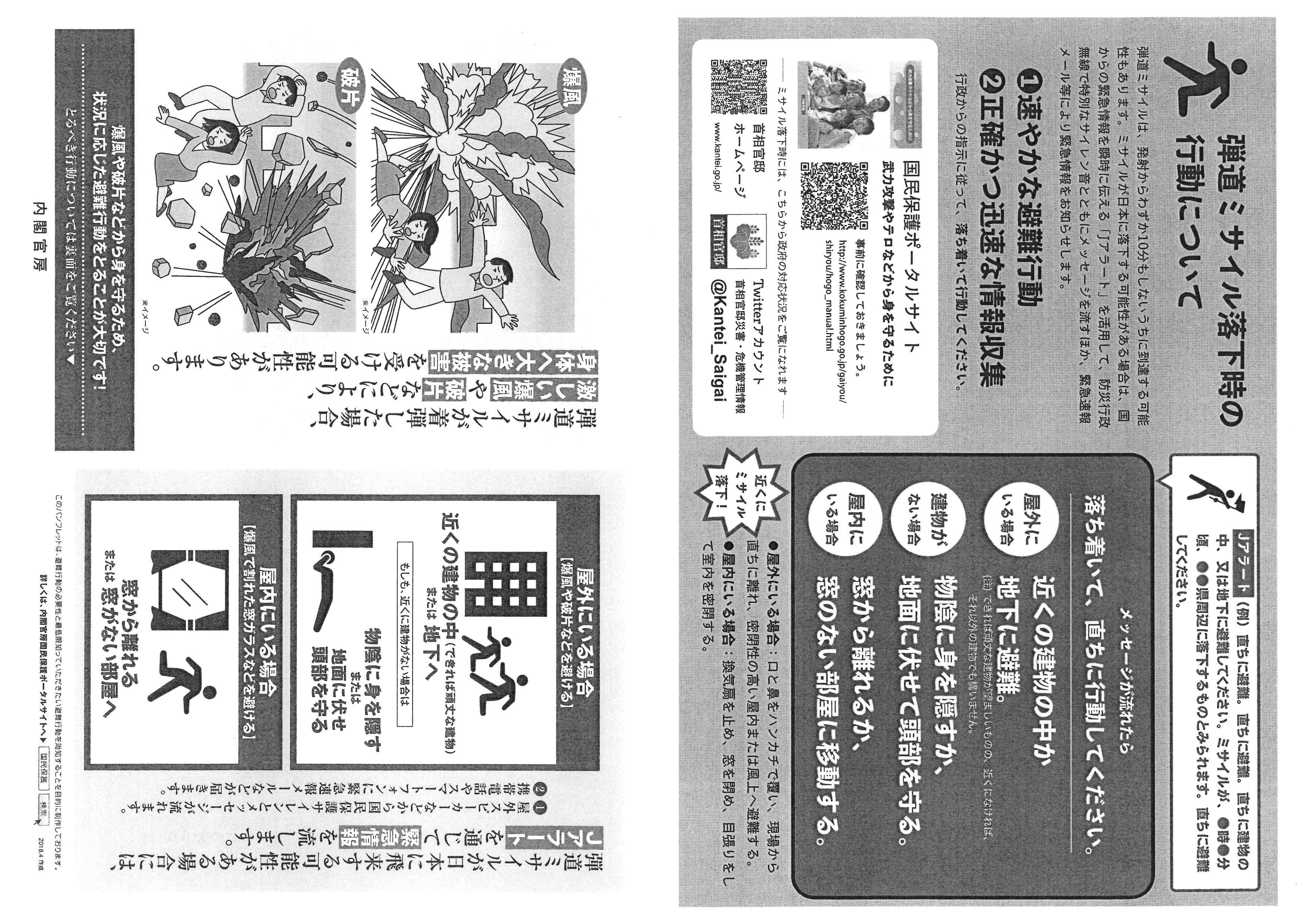 